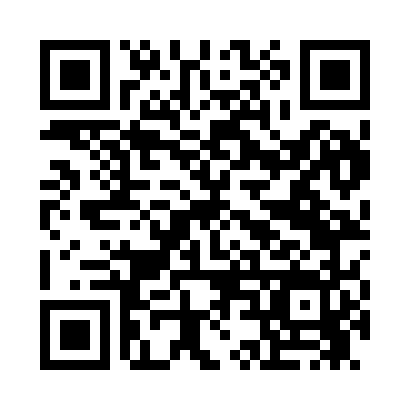 Prayer times for Las Animas, Colorado, USAMon 1 Jul 2024 - Wed 31 Jul 2024High Latitude Method: Angle Based RulePrayer Calculation Method: Islamic Society of North AmericaAsar Calculation Method: ShafiPrayer times provided by https://www.salahtimes.comDateDayFajrSunriseDhuhrAsrMaghribIsha1Mon4:025:3412:574:518:209:512Tue4:035:3512:574:518:199:513Wed4:045:3512:574:518:199:514Thu4:045:3612:574:528:199:505Fri4:055:3612:584:528:199:506Sat4:065:3712:584:528:199:507Sun4:075:3712:584:528:189:498Mon4:075:3812:584:528:189:499Tue4:085:3912:584:528:189:4810Wed4:095:3912:584:528:179:4711Thu4:105:4012:594:528:179:4712Fri4:115:4112:594:528:169:4613Sat4:125:4112:594:528:169:4514Sun4:135:4212:594:528:159:4415Mon4:145:4312:594:528:159:4416Tue4:155:4312:594:528:149:4317Wed4:165:4412:594:528:149:4218Thu4:175:4512:594:528:139:4119Fri4:185:4612:594:528:129:4020Sat4:195:4612:594:528:129:3921Sun4:205:4712:594:528:119:3822Mon4:215:4812:594:528:109:3723Tue4:225:4912:594:528:109:3624Wed4:235:5012:594:518:099:3525Thu4:255:5012:594:518:089:3426Fri4:265:5112:594:518:079:3327Sat4:275:5212:594:518:069:3128Sun4:285:5312:594:518:059:3029Mon4:295:5412:594:508:049:2930Tue4:305:5512:594:508:049:2831Wed4:315:5512:594:508:039:26